KINDERGARTEN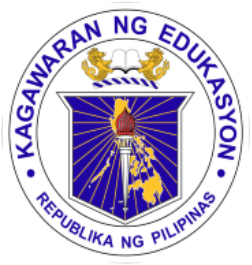 DAILY LESSON LOGSCHOOL:TEACHING DATES: KINDERGARTENDAILY LESSON LOGTEACHER:WEEK NO. 8KINDERGARTENDAILY LESSON LOGCONTENT FOCUS: Kaya kong alagaan ang aking katawan. QUARTER: FIRSTBLOCKS OF TIMEIndicate the following:Learning Area (LA)Content Standards (CS)Performance Standards (PS)Learning Competency Code (LCC)MONDAYTUESDAYWEDNESDAYTHURSDAYFRIDAYARRIVAL TIMELA: LL(Language, Literacy and Communication)Daily Routine:National AnthemOpening PrayerExerciseKamustahanAttendance BalitaanDaily Routine:National AnthemOpening PrayerExerciseKamustahanAttendance BalitaanDaily Routine:National AnthemOpening PrayerExerciseKamustahanAttendance BalitaanDaily Routine:National AnthemOpening PrayerExerciseKamustahanAttendance BalitaanDaily Routine:National AnthemOpening PrayerExerciseKamustahanAttendance BalitaanARRIVAL TIMECS:  The child demonstrates an understanding of:increasing his/her conversation skillspaggalangDaily Routine:National AnthemOpening PrayerExerciseKamustahanAttendance BalitaanDaily Routine:National AnthemOpening PrayerExerciseKamustahanAttendance BalitaanDaily Routine:National AnthemOpening PrayerExerciseKamustahanAttendance BalitaanDaily Routine:National AnthemOpening PrayerExerciseKamustahanAttendance BalitaanDaily Routine:National AnthemOpening PrayerExerciseKamustahanAttendance BalitaanARRIVAL TIMEPS: The child shall be able to:confidently speaks and expresses his/her feelings and ideas in words that makes senseDaily Routine:National AnthemOpening PrayerExerciseKamustahanAttendance BalitaanDaily Routine:National AnthemOpening PrayerExerciseKamustahanAttendance BalitaanDaily Routine:National AnthemOpening PrayerExerciseKamustahanAttendance BalitaanDaily Routine:National AnthemOpening PrayerExerciseKamustahanAttendance BalitaanDaily Routine:National AnthemOpening PrayerExerciseKamustahanAttendance BalitaanARRIVAL TIMELCC: LLKVPD-Ia-13KAKPS-00-14KAKPS-OO-15Daily Routine:National AnthemOpening PrayerExerciseKamustahanAttendance BalitaanDaily Routine:National AnthemOpening PrayerExerciseKamustahanAttendance BalitaanDaily Routine:National AnthemOpening PrayerExerciseKamustahanAttendance BalitaanDaily Routine:National AnthemOpening PrayerExerciseKamustahanAttendance BalitaanDaily Routine:National AnthemOpening PrayerExerciseKamustahanAttendance BalitaanMEETING TIME 1LA: •SE (Pagpapaunlad sa Kakayahang Sosyo-Emosyunal)•KA (Kagandahang Asal )• KP (Kalusugang Pisikal at Pagpapaunlad ng Kakayahang Motor)• PNE Physical and Natural Environment Mensahe:Kaya kong alagaan ang aking katawaan. Napapanatili kong malinis ang aking katawan. Mensahe: Kumakain ako nang wasto at masustansiyang pagkain. Tanong: Ano ang mangyayari sa atin kung hindi tayo kumakain ng mga masusutansiyang pagkain? Ano ang mangyayari kung kakain ka ng maraming/sobrang pagkain? Tula: Ang Gatas at IltogMensahe: Nag-eehersisyo ako. Nagpapahinga ako kapag ako’y pagod at natutulog ako sa tamang oras. Tanong: Ano ang naidudulot sa ating katawan ng ehersisyo at sapat na tulog at pahinga upang mapanatiling malusog an gating katawan? Awit: Mag-ehersisyo tayoMensahe: Napangangalagaan ko ang aking sarili sakapahamakanMensahe:Kaya kong pangalagaan ang aking sarili mula sa mga kapahamakan. MEETING TIME 1CS: Ang bata ay nagkakaroon ng pag-unawa sa:sariling ugali at damdaminkonsepto ng mga sumusunod na batayan upang lubos na mapahalagahan ang sarili:• disiplinakahalagahan ng pagkakaroon ng masiglang pangangatawan kakayahang pangalagaan ang sariling kalusugan at kaligtasan body parts and their uses Mensahe:Kaya kong alagaan ang aking katawaan. Napapanatili kong malinis ang aking katawan. Mensahe: Kumakain ako nang wasto at masustansiyang pagkain. Tanong: Ano ang mangyayari sa atin kung hindi tayo kumakain ng mga masusutansiyang pagkain? Ano ang mangyayari kung kakain ka ng maraming/sobrang pagkain? Tula: Ang Gatas at IltogMensahe: Nag-eehersisyo ako. Nagpapahinga ako kapag ako’y pagod at natutulog ako sa tamang oras. Tanong: Ano ang naidudulot sa ating katawan ng ehersisyo at sapat na tulog at pahinga upang mapanatiling malusog an gating katawan? Awit: Mag-ehersisyo tayoMensahe: Napangangalagaan ko ang aking sarili sakapahamakanMensahe:Kaya kong pangalagaan ang aking sarili mula sa mga kapahamakan. MEETING TIME 1PS: Ang bata ay nagpapamalas ng:kakayang kontrolin ang sariling damdamin at pag-uugali, gumawa ng desisyon at magtagumpay sa kanyang mga gawain      tamang pagkilos sa lahat ng pagkakataon na may paggalang at pagsasaalang-alang sa sarili at sa iba Sapat na lakas mga pang-araw-arawna gawain Pagsasagawa ng mga kasanayan ukol sa pansariling kalinisan sa pang-araw-araw na pamumuhay at –pangangalaga para sa sariling kaligtasan Take care of oneself and the environment and be able to solve problems encountered within thecontext of everyday living Mensahe:Kaya kong alagaan ang aking katawaan. Napapanatili kong malinis ang aking katawan. Mensahe: Kumakain ako nang wasto at masustansiyang pagkain. Tanong: Ano ang mangyayari sa atin kung hindi tayo kumakain ng mga masusutansiyang pagkain? Ano ang mangyayari kung kakain ka ng maraming/sobrang pagkain? Tula: Ang Gatas at IltogMensahe: Nag-eehersisyo ako. Nagpapahinga ako kapag ako’y pagod at natutulog ako sa tamang oras. Tanong: Ano ang naidudulot sa ating katawan ng ehersisyo at sapat na tulog at pahinga upang mapanatiling malusog an gating katawan? Awit: Mag-ehersisyo tayoMensahe: Napangangalagaan ko ang aking sarili sakapahamakanMensahe:Kaya kong pangalagaan ang aking sarili mula sa mga kapahamakan. MEETING TIME 1LCC:  SEKPSE-Ie-5          KAKPS-00-2          KPKPF-00-1         KPKPKK-Ih-1-4         KPKPKK-00-2         Mensahe:Kaya kong alagaan ang aking katawaan. Napapanatili kong malinis ang aking katawan. Mensahe: Kumakain ako nang wasto at masustansiyang pagkain. Tanong: Ano ang mangyayari sa atin kung hindi tayo kumakain ng mga masusutansiyang pagkain? Ano ang mangyayari kung kakain ka ng maraming/sobrang pagkain? Tula: Ang Gatas at IltogMensahe: Nag-eehersisyo ako. Nagpapahinga ako kapag ako’y pagod at natutulog ako sa tamang oras. Tanong: Ano ang naidudulot sa ating katawan ng ehersisyo at sapat na tulog at pahinga upang mapanatiling malusog an gating katawan? Awit: Mag-ehersisyo tayoMensahe: Napangangalagaan ko ang aking sarili sakapahamakanMensahe:Kaya kong pangalagaan ang aking sarili mula sa mga kapahamakan. WORK PERIOD 1LA: SE (Pagpapaunlad sa Kakayahang Sosyo-Emosyunal)KA (Kagandahang-Asal KP (Kalusugang pisikal at pagpapaunlad ng kakayahang motor) LL (Language, Literacy and Communication )Pamamatnubay ng Guro:(Teacher-Supervised): Mobile:  These are the things we use to keep our body clean. KPKPKK-Ih-1Malayang Paggawa:(Mungkahing Gawain)Kalusugan: Mahalaga PEHT p. 57KPKPKK-Ih-1Letter PuzzleLLKAK-Ih-4KPKFM-00-1.5Name SortLLKAK-Ih-5Pamamatnubay ng Guro:(Teacher-Supervised):Accordion Book: Ang Prinsipeng Ayaw MaligoLLKLC-00-2LLKLC-Ih-3LLKLC-00-5LLKLC-00-7Malayang Paggawa:(Mungkahing Gawain)Literature-based: Story Map LLKBPA-00-8LLKLC-00-2LLKLC-Ih6 & 7Make a Healthy MealPNEKBS-Ii-8Food mobile LLKOL-Ic-15What comes next? PNEKBS-Ii-9Outline game: Things we use to keep us cleanPNEKBS-Ii-8KPKPKK-Ih-1Playdough KPKFM-00-1.5Pamamatnubay ng Guro:(Teacher-Supervised):Two-sounds words (Oral Segmentation)LLKAK-I-h-7LLKAK-Ih-5Malayang Paggawa:(Mungkahing Gawain)Food Chart: Healthy/ •Junk FoodLLKOL-Ic-15Food mobile LLKOL-Ic-15Dramatic Play PNEKBS-Ii-9KPKPKK-Ih-1Pamamatnubay ng Guro:(Teacher-Supervised):Pagsunod-sunod ng kwentoMalayang Paggawa:(Mungkahing Gawain Dramatic PlayPNEKBS-Ii-9KPKPKK-Ih-1PlaydoughKPKFM-00-1.5Literature-based: Flip Chart: Beginning/Middle/End LLKLC-00-2LLKLC-Ih-6Safety Signs  KPKPKK-Ih-2-4Picture PuzzlesKPKFM-00-1.5How many sounds?  LLKAK-Ih-7Pamamatnubay ng Guro:(Teacher-Supervised):Three sound LLKAK-Ih-7Malayang Paggawa:(Mungkahing Gawain)Mini Book: I can take care of myself in different waysKPKPKK-Ih-1Playdough  KPKFM-00-1.5WORK PERIOD 1CS: Ang bata ay nagkakaroon ng pag-unawa sa:Sariling ugali at damdaminsariling kakayahang sumubok gamitin nang maayos ang kamay upang lumikha/lumimbagpagpapahayag ng kaisipan at imahinasyon sa malikhain at malayang pamamaraan.•       letter representation of          sounds- that letters as         symbols have names and         distinct sounds•     information received by listening to stories and be able to relate within the context of their own experiencePamamatnubay ng Guro:(Teacher-Supervised): Mobile:  These are the things we use to keep our body clean. KPKPKK-Ih-1Malayang Paggawa:(Mungkahing Gawain)Kalusugan: Mahalaga PEHT p. 57KPKPKK-Ih-1Letter PuzzleLLKAK-Ih-4KPKFM-00-1.5Name SortLLKAK-Ih-5Pamamatnubay ng Guro:(Teacher-Supervised):Accordion Book: Ang Prinsipeng Ayaw MaligoLLKLC-00-2LLKLC-Ih-3LLKLC-00-5LLKLC-00-7Malayang Paggawa:(Mungkahing Gawain)Literature-based: Story Map LLKBPA-00-8LLKLC-00-2LLKLC-Ih6 & 7Make a Healthy MealPNEKBS-Ii-8Food mobile LLKOL-Ic-15What comes next? PNEKBS-Ii-9Outline game: Things we use to keep us cleanPNEKBS-Ii-8KPKPKK-Ih-1Playdough KPKFM-00-1.5Pamamatnubay ng Guro:(Teacher-Supervised):Two-sounds words (Oral Segmentation)LLKAK-I-h-7LLKAK-Ih-5Malayang Paggawa:(Mungkahing Gawain)Food Chart: Healthy/ •Junk FoodLLKOL-Ic-15Food mobile LLKOL-Ic-15Dramatic Play PNEKBS-Ii-9KPKPKK-Ih-1Pamamatnubay ng Guro:(Teacher-Supervised):Pagsunod-sunod ng kwentoMalayang Paggawa:(Mungkahing Gawain Dramatic PlayPNEKBS-Ii-9KPKPKK-Ih-1PlaydoughKPKFM-00-1.5Literature-based: Flip Chart: Beginning/Middle/End LLKLC-00-2LLKLC-Ih-6Safety Signs  KPKPKK-Ih-2-4Picture PuzzlesKPKFM-00-1.5How many sounds?  LLKAK-Ih-7Pamamatnubay ng Guro:(Teacher-Supervised):Three sound LLKAK-Ih-7Malayang Paggawa:(Mungkahing Gawain)Mini Book: I can take care of myself in different waysKPKPKK-Ih-1Playdough  KPKFM-00-1.5WORK PERIOD 1PS: Ang bata ay nagpapamalas ng:kakayang kontrolin ang sariling damdamin at pag-uugali, gumawa ng desisyon at magtagumpay sa kanyang mga gawainkakayahang gamitin ang kamay at dalirikakayahang maipahayag ang kaisipan, damdamin, saloobin at imahinasyob sa pamamagitan ng malikhaing pagguhit/pagpinta•      identify the letter           names and sounds •      listen attentively     and respond/interact             with peers and teacher/ adult appropriately Pamamatnubay ng Guro:(Teacher-Supervised): Mobile:  These are the things we use to keep our body clean. KPKPKK-Ih-1Malayang Paggawa:(Mungkahing Gawain)Kalusugan: Mahalaga PEHT p. 57KPKPKK-Ih-1Letter PuzzleLLKAK-Ih-4KPKFM-00-1.5Name SortLLKAK-Ih-5Pamamatnubay ng Guro:(Teacher-Supervised):Accordion Book: Ang Prinsipeng Ayaw MaligoLLKLC-00-2LLKLC-Ih-3LLKLC-00-5LLKLC-00-7Malayang Paggawa:(Mungkahing Gawain)Literature-based: Story Map LLKBPA-00-8LLKLC-00-2LLKLC-Ih6 & 7Make a Healthy MealPNEKBS-Ii-8Food mobile LLKOL-Ic-15What comes next? PNEKBS-Ii-9Outline game: Things we use to keep us cleanPNEKBS-Ii-8KPKPKK-Ih-1Playdough KPKFM-00-1.5Pamamatnubay ng Guro:(Teacher-Supervised):Two-sounds words (Oral Segmentation)LLKAK-I-h-7LLKAK-Ih-5Malayang Paggawa:(Mungkahing Gawain)Food Chart: Healthy/ •Junk FoodLLKOL-Ic-15Food mobile LLKOL-Ic-15Dramatic Play PNEKBS-Ii-9KPKPKK-Ih-1Pamamatnubay ng Guro:(Teacher-Supervised):Pagsunod-sunod ng kwentoMalayang Paggawa:(Mungkahing Gawain Dramatic PlayPNEKBS-Ii-9KPKPKK-Ih-1PlaydoughKPKFM-00-1.5Literature-based: Flip Chart: Beginning/Middle/End LLKLC-00-2LLKLC-Ih-6Safety Signs  KPKPKK-Ih-2-4Picture PuzzlesKPKFM-00-1.5How many sounds?  LLKAK-Ih-7Pamamatnubay ng Guro:(Teacher-Supervised):Three sound LLKAK-Ih-7Malayang Paggawa:(Mungkahing Gawain)Mini Book: I can take care of myself in different waysKPKPKK-Ih-1Playdough  KPKFM-00-1.5WORK PERIOD 1LCC: KPKFM-00-1.4     KPKFM-00-1.6     KAKPS-00-2     SKMP-00-6      KMKPara-00-2     LLKAK-Ih7     LLKAK-Ih5     LLKLC-Ih-6     LLKLC-00-7Pamamatnubay ng Guro:(Teacher-Supervised): Mobile:  These are the things we use to keep our body clean. KPKPKK-Ih-1Malayang Paggawa:(Mungkahing Gawain)Kalusugan: Mahalaga PEHT p. 57KPKPKK-Ih-1Letter PuzzleLLKAK-Ih-4KPKFM-00-1.5Name SortLLKAK-Ih-5Pamamatnubay ng Guro:(Teacher-Supervised):Accordion Book: Ang Prinsipeng Ayaw MaligoLLKLC-00-2LLKLC-Ih-3LLKLC-00-5LLKLC-00-7Malayang Paggawa:(Mungkahing Gawain)Literature-based: Story Map LLKBPA-00-8LLKLC-00-2LLKLC-Ih6 & 7Make a Healthy MealPNEKBS-Ii-8Food mobile LLKOL-Ic-15What comes next? PNEKBS-Ii-9Outline game: Things we use to keep us cleanPNEKBS-Ii-8KPKPKK-Ih-1Playdough KPKFM-00-1.5Pamamatnubay ng Guro:(Teacher-Supervised):Two-sounds words (Oral Segmentation)LLKAK-I-h-7LLKAK-Ih-5Malayang Paggawa:(Mungkahing Gawain)Food Chart: Healthy/ •Junk FoodLLKOL-Ic-15Food mobile LLKOL-Ic-15Dramatic Play PNEKBS-Ii-9KPKPKK-Ih-1Pamamatnubay ng Guro:(Teacher-Supervised):Pagsunod-sunod ng kwentoMalayang Paggawa:(Mungkahing Gawain Dramatic PlayPNEKBS-Ii-9KPKPKK-Ih-1PlaydoughKPKFM-00-1.5Literature-based: Flip Chart: Beginning/Middle/End LLKLC-00-2LLKLC-Ih-6Safety Signs  KPKPKK-Ih-2-4Picture PuzzlesKPKFM-00-1.5How many sounds?  LLKAK-Ih-7Pamamatnubay ng Guro:(Teacher-Supervised):Three sound LLKAK-Ih-7Malayang Paggawa:(Mungkahing Gawain)Mini Book: I can take care of myself in different waysKPKPKK-Ih-1Playdough  KPKFM-00-1.5MEETING TIME 2LA: SE (Pagpapaunlad sa Kakayahang Sosyo-Emosyunal)LCC (Language, Literacy and Communication Awit: Ang Aking Katawan (My Body)Gawain: What’s the new word? Awit: It’s Me AgainGawain: Guess A Riddle Gawain: Pantomine (Pantomayn): Mga gawi upang mapanatiling malinis ang katawanPNEKBS-Ii-9KPKPKK-Ih-1Gawain: Two sound words Dalawang magkatunog na salita (oral blending )Awit: Sound it out LLKAK-Ih-7Gawain: Break and Blend MEETING TIME 2CS: Ang bata ay nagkakaroon ng pag-unawa sa:•sariling ugali at damdamin• letter sound to name relationsAwit: Ang Aking Katawan (My Body)Gawain: What’s the new word? Awit: It’s Me AgainGawain: Guess A Riddle Gawain: Pantomine (Pantomayn): Mga gawi upang mapanatiling malinis ang katawanPNEKBS-Ii-9KPKPKK-Ih-1Gawain: Two sound words Dalawang magkatunog na salita (oral blending )Awit: Sound it out LLKAK-Ih-7Gawain: Break and Blend MEETING TIME 2PS: Ang bata ay nagpapamalas ng:•kakayang kontrolin ang sariling damdamin at pag-uugali, gumawa ng desisyon at magtagumpay sa kanyang mga gawain•identify/pick out the distinct sounds in words, match souns with letters, and hear specific letter Awit: Ang Aking Katawan (My Body)Gawain: What’s the new word? Awit: It’s Me AgainGawain: Guess A Riddle Gawain: Pantomine (Pantomayn): Mga gawi upang mapanatiling malinis ang katawanPNEKBS-Ii-9KPKPKK-Ih-1Gawain: Two sound words Dalawang magkatunog na salita (oral blending )Awit: Sound it out LLKAK-Ih-7Gawain: Break and Blend MEETING TIME 2LCC:    SEKPSE-If-2     LLKOL-Ia-2 Awit: Ang Aking Katawan (My Body)Gawain: What’s the new word? Awit: It’s Me AgainGawain: Guess A Riddle Gawain: Pantomine (Pantomayn): Mga gawi upang mapanatiling malinis ang katawanPNEKBS-Ii-9KPKPKK-Ih-1Gawain: Two sound words Dalawang magkatunog na salita (oral blending )Awit: Sound it out LLKAK-Ih-7Gawain: Break and Blend SUPERVISED RECESSLA: PKK Pangangalaga sa Sariling Kalusugan at KaligtasanSNACK TIMESNACK TIMESNACK TIMESNACK TIMESNACK TIMESUPERVISED RECESSCS: Ang bata ay nagkakaroon ng pag-unawa sa:* kakayahang pangalagaan ang sariling kalusugan at kaligtasanSNACK TIMESNACK TIMESNACK TIMESNACK TIMESNACK TIMESUPERVISED RECESSPS: Ang bata ay nagpapamalas ng:* pagsasagawa ng mga pangunahing kasanayan ukol sa pansariling kalinisan sa pang-araw-araw na pamumuhay at pangangalaga para sa sariling kaligtasanSNACK TIMESNACK TIMESNACK TIMESNACK TIMESNACK TIMESUPERVISED RECESSLCC: KPKPKK-Ih-1SNACK TIMESNACK TIMESNACK TIMESNACK TIMESNACK TIMENAP TIMENAP TIMENAP TIMENAP TIMENAP TIMENAP TIMENAP TIMESTORYLA: BPA (Book and Print Awareness)Story: Ang Prinsipeng Ayaw MaligoStory: Si Owel ang Batang Matakaw Story: Ang Prinsesang Ayaw Matulog Story: Looking After Myself Kuwento: Ayoko Na STORYCS: The child demonstrates an understanding of:book familiarity, awareness that there is a story to read with a beginning and an en, written by author(s), and illustrated by someoneStory: Ang Prinsipeng Ayaw MaligoStory: Si Owel ang Batang Matakaw Story: Ang Prinsesang Ayaw Matulog Story: Looking After Myself Kuwento: Ayoko Na STORYPS: The child shall be able to:use book – handle and turn the pages; take care of books; enjoy listening to stories repeatedly and may play pretend-reading and associates him/herself with the story Story: Ang Prinsipeng Ayaw MaligoStory: Si Owel ang Batang Matakaw Story: Ang Prinsesang Ayaw Matulog Story: Looking After Myself Kuwento: Ayoko Na STORYLCC: LLKBPA-00-2 to 8Story: Ang Prinsipeng Ayaw MaligoStory: Si Owel ang Batang Matakaw Story: Ang Prinsesang Ayaw Matulog Story: Looking After Myself Kuwento: Ayoko Na WORK PERIOD 2LA: M (Mathematics)Pamamatnubay ng Guro:Hand Game ( connecting using quantities up to 3)MKAT-00-26MKAT-00-3 MKAT-00-8Malayang Paggawa:(Mungkahing Gawain)Number gamesMKC-00-2-4Number book( quantities of 3) MKC-00-3Block play MKSC-004MKSC-00-10Pamamatnubay ng Guro:Hand Game ( connecting using quantities up to 3)MKAT-00-26MKAT-00-3 MKAT-00-8Malayang Paggawa:(Mungkahing Gawain)Number games   MKC-00-2-4Number book ( quantities of 3)MKC-00-3Block play MKSC-004MKSC-00-10Pamamatnubay ng Guro:Lift the bowl (connecting using quantities up to 3)MKAT-00-26MKAT-00-3MKAT-00-8Malayang Paggawa:(MungkahingGawain)3 Concentration MKAT-00-8Number book ( quantities of 3)MKC-00-3Water Play Pamamatnubay ng Guro:Lift the bowl (connecting using quantities up to 3)MKAT-00-26MKAT-00-3MKAT-00-8Malayang Paggawa:(Mungkahing Gawain)Writing Numerals(0,1,2,3) MKC-00-2,MKC-00-33 Concentration MKAT-00-8 Block Play MKSC-004MKSC-00-10Pamamatnubay ng Guro:Bingo: AdditionMKAT-0026Bingo: SubtractionMKAY-00-4Malayang Paggawa:(MungkahingGawain)Writing Numerals(0,1,2,3)  MKC-00-2MKC-00-33 Concentration MKAT-00-8 Block PlayMKSC-004MKSC-00-10WORK PERIOD 2CS: CS: The child demonstrates an understanding of:* Objects in the environment have properties or attributes (e.g., color, size, shapes, and functions) and that objects can be manipulated based on these properties and attributes*concepts of size, length, weight, time, and moneyPamamatnubay ng Guro:Hand Game ( connecting using quantities up to 3)MKAT-00-26MKAT-00-3 MKAT-00-8Malayang Paggawa:(Mungkahing Gawain)Number gamesMKC-00-2-4Number book( quantities of 3) MKC-00-3Block play MKSC-004MKSC-00-10Pamamatnubay ng Guro:Hand Game ( connecting using quantities up to 3)MKAT-00-26MKAT-00-3 MKAT-00-8Malayang Paggawa:(Mungkahing Gawain)Number games   MKC-00-2-4Number book ( quantities of 3)MKC-00-3Block play MKSC-004MKSC-00-10Pamamatnubay ng Guro:Lift the bowl (connecting using quantities up to 3)MKAT-00-26MKAT-00-3MKAT-00-8Malayang Paggawa:(MungkahingGawain)3 Concentration MKAT-00-8Number book ( quantities of 3)MKC-00-3Water Play Pamamatnubay ng Guro:Lift the bowl (connecting using quantities up to 3)MKAT-00-26MKAT-00-3MKAT-00-8Malayang Paggawa:(Mungkahing Gawain)Writing Numerals(0,1,2,3) MKC-00-2,MKC-00-33 Concentration MKAT-00-8 Block Play MKSC-004MKSC-00-10Pamamatnubay ng Guro:Bingo: AdditionMKAT-0026Bingo: SubtractionMKAY-00-4Malayang Paggawa:(MungkahingGawain)Writing Numerals(0,1,2,3)  MKC-00-2MKC-00-33 Concentration MKAT-00-8 Block PlayMKSC-004MKSC-00-10WORK PERIOD 2PS: The child shall be able to:* manipulate objects based on properties or attributes*use arbitrary measuring tools/means to determine size, length, weight of things around him/her.Pamamatnubay ng Guro:Hand Game ( connecting using quantities up to 3)MKAT-00-26MKAT-00-3 MKAT-00-8Malayang Paggawa:(Mungkahing Gawain)Number gamesMKC-00-2-4Number book( quantities of 3) MKC-00-3Block play MKSC-004MKSC-00-10Pamamatnubay ng Guro:Hand Game ( connecting using quantities up to 3)MKAT-00-26MKAT-00-3 MKAT-00-8Malayang Paggawa:(Mungkahing Gawain)Number games   MKC-00-2-4Number book ( quantities of 3)MKC-00-3Block play MKSC-004MKSC-00-10Pamamatnubay ng Guro:Lift the bowl (connecting using quantities up to 3)MKAT-00-26MKAT-00-3MKAT-00-8Malayang Paggawa:(MungkahingGawain)3 Concentration MKAT-00-8Number book ( quantities of 3)MKC-00-3Water Play Pamamatnubay ng Guro:Lift the bowl (connecting using quantities up to 3)MKAT-00-26MKAT-00-3MKAT-00-8Malayang Paggawa:(Mungkahing Gawain)Writing Numerals(0,1,2,3) MKC-00-2,MKC-00-33 Concentration MKAT-00-8 Block Play MKSC-004MKSC-00-10Pamamatnubay ng Guro:Bingo: AdditionMKAT-0026Bingo: SubtractionMKAY-00-4Malayang Paggawa:(MungkahingGawain)Writing Numerals(0,1,2,3)  MKC-00-2MKC-00-33 Concentration MKAT-00-8 Block PlayMKSC-004MKSC-00-10WORK PERIOD 2LCC: MKSC- 00-4MKME -00-1MKC-00-2 TO 6Pamamatnubay ng Guro:Hand Game ( connecting using quantities up to 3)MKAT-00-26MKAT-00-3 MKAT-00-8Malayang Paggawa:(Mungkahing Gawain)Number gamesMKC-00-2-4Number book( quantities of 3) MKC-00-3Block play MKSC-004MKSC-00-10Pamamatnubay ng Guro:Hand Game ( connecting using quantities up to 3)MKAT-00-26MKAT-00-3 MKAT-00-8Malayang Paggawa:(Mungkahing Gawain)Number games   MKC-00-2-4Number book ( quantities of 3)MKC-00-3Block play MKSC-004MKSC-00-10Pamamatnubay ng Guro:Lift the bowl (connecting using quantities up to 3)MKAT-00-26MKAT-00-3MKAT-00-8Malayang Paggawa:(MungkahingGawain)3 Concentration MKAT-00-8Number book ( quantities of 3)MKC-00-3Water Play Pamamatnubay ng Guro:Lift the bowl (connecting using quantities up to 3)MKAT-00-26MKAT-00-3MKAT-00-8Malayang Paggawa:(Mungkahing Gawain)Writing Numerals(0,1,2,3) MKC-00-2,MKC-00-33 Concentration MKAT-00-8 Block Play MKSC-004MKSC-00-10Pamamatnubay ng Guro:Bingo: AdditionMKAT-0026Bingo: SubtractionMKAY-00-4Malayang Paggawa:(MungkahingGawain)Writing Numerals(0,1,2,3)  MKC-00-2MKC-00-33 Concentration MKAT-00-8 Block PlayMKSC-004MKSC-00-10INDOOR/OUTDOORLA: KP (Kalusugang Pisikal at Pagpapaunlad ng Kakayahang Motor)Watch and GuessKPKPF-00-1Watch and GuessKPKPF-00-1Writing Using Body Parts (PEHT p. 55)Mimetics- Move that bodyKPKGM-Ig-1 Shape Relay Kpkpf-00-1INDOOR/OUTDOORCS: Ang bata ay nagkakaroon ng pag-unawa sa:* kanyang kapaligiran at naiuugnay dito ang angkop na paggalaw ng katawanWatch and GuessKPKPF-00-1Watch and GuessKPKPF-00-1Writing Using Body Parts (PEHT p. 55)Mimetics- Move that bodyKPKGM-Ig-1 Shape Relay Kpkpf-00-1INDOOR/OUTDOORPS: Ang bata ay nagpapamalas ng:* maayos na galaw at koordinasyon ng mga bahagi ng katawanWatch and GuessKPKPF-00-1Watch and GuessKPKPF-00-1Writing Using Body Parts (PEHT p. 55)Mimetics- Move that bodyKPKGM-Ig-1 Shape Relay Kpkpf-00-1INDOOR/OUTDOORLCC: KPKGM-Ia-1 to 3Watch and GuessKPKPF-00-1Watch and GuessKPKPF-00-1Writing Using Body Parts (PEHT p. 55)Mimetics- Move that bodyKPKGM-Ig-1 Shape Relay Kpkpf-00-1MEETING TIME 3DISMISSAL ROUTINEDISMISSAL ROUTINEDISMISSAL ROUTINEDISMISSAL ROUTINEDISMISSAL ROUTINEDISMISSAL ROUTINEREMARKSREMARKSREFLECTIONReflect on your teaching and assess yourself as a teacher. Think about your students’ progress this week. What works? What else needs to be done to help the students learn? Identify what help your instructional supervisors can provide for you so when you meet them, you can ask them relevant questions.No. of learners who earned 80% in the evaluation.No. of learners who require additional activities for remediation.Did the remedial lessons work? No. of learners who have caught up with the lesson.No. of learners who continue to require remediationWhich of my teaching strategies worked well? Why did these work?What difficulties dis I encounter which my principal or supervisor can help me solve?What innovation or localized materials did I use/discover which I wish to share with other teachers?